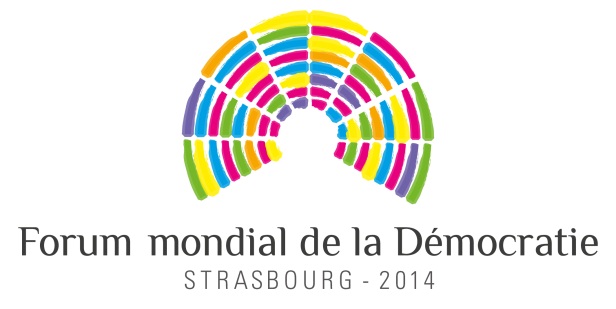 Démocratie : Un Nouvel Espoir ?Conseil de l’Europe, Strasbourg, 7-9 novembre 2022Appel à initiatives   Le Forum mondial de la démocratie est une plateforme de dialogue et participation dédiée à la démocratie qui apporte de nouvelles idées aux travaux du Conseil de l’Europe et les porte dans le monde.  Evènement unique en son genre, il traite des défis qui se posent aux démocraties à partir d’initiatives de terrain et de pratiques innovantes et organise le débat entre les différents acteurs en vue de rechercher des solutions. Exercice démocratique en soi, le Forum mondial de la démocratie contribue à donner aux forces vives leur place dans la prise de décision politique. Il contribue ainsi à l’évolution de la démocratie vers des structures et des institutions plus inclusives. 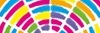  Il y a trente ans, nombreux étaient ceux qui pensaient que l’expansion de la démocratie était aussi inévitable que souhaitable. Cette époque est désormais révolue. Au lieu de cela, le public et les décideurs politiques ont assisté à un ralentissement de l'expansion de la démocratie et, dans une certaine mesure à un retour en arrière. Ceux qui croient que la démocratie est la meilleure façon de gouverner - et ceux qui ne le croient pas - savent que la démocratie est en détresse. Nombreux sont ceux qui se demandent si elle va survivre. D'autres sont déterminés à ce que le déclin démocratique ne soit ni inévitable ni irréversible. Le 10e Forum mondial de la démocratie entend aller au cœur de ce qui n’a pas fonctionné. Il recherchera les principaux facteurs contribuant au déclin de la démocratie, examinera comment y remédier, et étudiera quel type d'avenir démocratique est souhaitable - et possible - dans l'intérêt des populations du monde entier. Le dixième Forum mondial de la démocratie examinera ces questions et fera naître de nouvelles idées pour lutter contre le déclin de la démocratie que nous traversons aujourd’hui. Les Sessions Plénières seront l’occasion de débattre avec des intervenants de tous continents – responsables politiques, acteurs du secteur public et du secteur privé, représentants d’organisations internationales et membres de la société civile. Les Forum Talks réuniront des experts et des universitaires qui partageront leurs connaissances et discuteront des moyens d’améliorer la situation. Les Laboratoires permettront aux participants de découvrir des initiatives qui apportent des réponses innovantes à ces questions essentielles, et d’évaluer leur impact concret et leur reproductibilité. Ces initiatives devraient nous aider à concevoir comment la démocratie et les institutions et pratiques démocratiques peuvent contribuer à passer à la vitesse supérieure dans la lutte contre le déclin démocratique. Les laboratoires (Labs) sont le cœur du Forum mondial de la démocratie. Leur but est de résoudre des problèmes spécifiques grâce à l’analyse critique d’initiatives qui ont déjà fait leur preuve. Les initiatives seront présentées pendant dix minutes puis évaluées de manière critique par des panels pluridisciplinaires et des participants. Les conclusions et les principales leçons tirées des laboratoires seront discutées lors d'une séance de restitution (synthèse) afin de préparer les conclusions générales du Forum. Les participants du Forum voteront pour le gagnant du Prix de l’innovation démocratique parmi les initiatives présentées.Le Forum mondial de la démocratie lance un appel à manifestations d’intérêt pour la présentation d’initiatives innovantes, du monde entier, visant à renforcer la démocratie et apporter des solutions au déclin démocratique.Notre appel s’adresse aux initiatives traitant notamment, mais pas exclusivement, des questions suivantes :Démocratie délibérative et politiques publiquesCréation de communautés résilientes, participatives et connectées grâce à de nouvelles formes d'engagement civique et de partenariats public-privéActivisme ciblant les problèmes des groupes sous-représentés, des minorités, des communautés autochtones, des migrants et des réfugiésPrésentation de modèles démocratiques non traditionnels améliorant la participation des citoyensÉducation civique, nouvelles plateformes pour développer une démocratie informée et engagéeLutte contre l'écart de richesse, moyens nouveaux ou plus efficaces pour sortir de la pauvreté, activisme de crowdfundingPromotion de la responsabilité des élus et de leur communication avec les citoyens, lutte contre la corruption, amélioration de l'intégrité de la vie publiqueProcessus de réconciliation, manifestation de la vérité, justice réparatriceDéfense, protection, soutien ou aide aux activistes promouvant les valeurs démocratiquesPromotion du dialogue interculturel, de la diversité culturelle et de l'expression artistique en tant que méthode d'engagement des citoyens dans la démocratieIncitation à la gouvernance éthique, à la participation démocratique ou dissuasion des comportements sociaux polarisants et intolérants et de l'extrémisme politiqueLa prévention de la subversion des processus démocratiques, le soutien à la vérification des faits et la lutte contre les préjugésInclusion des non-citoyens, des enfants ou d'autres groupes exclus dans le processus démocratiqueSurveillance et suivi des crimes haineux, de l'extrémisme, des inégalités, de la polarisation ou d'autres tendances sociales/politiques négativesPour soumettre une initiative, veuillez utiliser le questionnaire en annexe et l’envoyer à forum_democracy@coe.int pour le 15 juin 2022 au plus tard. Toute organisation publique ou privée peut faire acte de candidature. Une personne chargée de présenter les initiatives sélectionnées sera invitée à Strasbourg pour participer au Forum. Les frais de voyage et de séjour pourront être pris en charge par le Conseil de l’Europe si nécessaire.Pour en savoir plus sur le Forum mondial de la démocratie, veuillez consulter notre site web.QUESTIONNAIREPour la proposition d’initiative au Forum mondial de la démocratieStrasbourg, 7-9 novembre 2022Pays :Organisation/institution :Titre de l’initiative :Personne de contact (M./Mme) :Adresse :Téléphone :Portable :Adresse électronique :Site web :Brève description de l’organisation (statut légal, nombre d’agents/employés, domaine d’activité, objectifs, information pertinente).  Brève description de l’initiative/idée (max. 200 mots) : objectifs, actions, étendue, participants, partenaires.Quelle est l’origine de cette initiative (sources d’inspiration, débat académique pertinent, etc.)Comment cette initiative contribue-t-elle à lutter contre le déclin démocratique ?Quels sont les résultats obtenus à ce jour ?Quels indicateurs avez-vous utilisés pour évaluer ces résultats ?A quelles difficultés vous êtes-vous heurté(e) pour la mise en œuvre de l’initiative ?Dans quelles mesures votre initiative est-elle différente des autres initiatives existantes ? Pourquoi votre initiative est-elle une innovation démocratique ?Dans quelle mesure est-elle transférable à d’autres organismes et pays ?Autres informations/références pertinentesInformations Pratiques(Veuillez noter que les informations fournies ci-dessous ne sont pas prises en compte pour la sélection des initiatives)Si votre initiative est sélectionnée, merci de bien vouloir indiquer qui présentera l’initiative etles coordonnées d’un remplacement le cas échéant (Nom, titre, ville, pays, e-mail, téléphone)Langue utilisée pour votre présentation (rayez les mentions inutiles)Anglais           Français                 Autre (merci de préciser ; les présentations dans une autre langue seront considérées comme des exceptions)Avez-vous besoin d’un visa d’entrée pour la France ?Oui                        NonEtes-vous en mesure de financer votre participation au Forum mondial de la démocratie ?Oui                        NonAvez-vous besoin d’aide en raison d’un handicap particulier ?Oui                        Non(Veuillez noter que le Palais de l’Europe est accessible aux personnes à mobilité réduite.)Êtes-vous en mesure de préparer un enregistrement vidéo de 2-3 minutes au sujet de votreinitiative avant le Forum si vous êtes sélectionné(e) ?Oui                        NonPourriez-vous énumérer les comptes de médias sociaux de votre initiative ?FacebookInstagramTwitterTikTokAutre (veuillez préciser)